«Достықты бағалай білейік»Мақсаты мен міндеттері:Оқушыларды достаса білу және бір-біріне құрметпен қарау икемділігіне тәрбиелеу;Оқушылардың топпен жұмыс жасау икемділігін дамыту;Өткізу формасы: әңгімелесу, топтардағы шығармашылық жұмыстар, тест тапсырмалары, рольдік ойындар.Құрал-жабдықтар: плакаттар, мақалдар, балалар салған суреттер, түсті қағаздар, фломастерлер, дәптер парақтары.Жүргізуші: Қымбатты балалар! Бүгін біз «Нағыз достық дегеніміз не?» тақырыбы бойынша сынып сағатын өткіземіз. Мен бүгінгі сабағымызды В.Шекспирдің мына сөзімен бастауды жөн көрдім: Нағыз досың қасыңда,Жақсылықта, қиында.Сен мұңайсаң, мұңаяды,Сен оянсаң, оянады,Қажет болса, сұратпай-ақҰсынады көмегін.Жүргізуші:«Достық» сөзін сендер қалай түсінесіңдер?Оны қалай қабылдау керек?Сендердің нағыз достарың бар ма?Нағыз дос деген қандай болуы тиіс?Оқушылар сұрақтарға жауап береді.Жүргізуші «Достық» деген қандай тамаша сөз! Оны айтсаң бірден онымен ойнау, жаңа кітаапты бірге оқу немесе бірдеңе жайлы құпияңды айту қызықты болатын досыңды еске аласың.Дос – сенің сүйікті кітабың, дос – сенің анаң, дос – сені білім құпиясына жетелейтін ұстазың, дос – құлағы жұлынып жатса да саған көңілсіз болған кездері айтқандарыңды тырп етпей тыңдайтын ойыншық аюың.Тақтадан өздерің көріп отырған мақалдарды шетінен талдап көрелікші:Адал дос мың қызметшіден артық.Ағаш – тамырымен, адам – досымен мықты.Дос ізде, тапқан досыңды бағалай біл.Достық орманнан тауып алатын жаңғақ емес.Жұз теңгең болғанша, жүз досың болсын.Ал сендер достық жайлы мақал білесіңдерме? Кәне, кім айтады?Рөлдік ойынЖүргізуші: Енді біқ ойын ойнаймыз. Ол «Менің адал досым» деп аталады. Сендер топтасып отырғандарыңды көрдіңдер ғой, демек ойын топтық болады. Әрбір топқа бір оқиға ұсынылады, олар ол жайлы әңгімелеп беруі тиіс.1-оқиға: Сен досың екеуің керісіп қалдыңдар. Бұл жағдайды жанжалсыз қалай шешер едіңдер?2-оқиға: Сыныптастарыңның біреуі ауырып, көптен бері мектепке келе алмай жүр. Оған қалай көмектесер едіңдер?3-оқиға: Сендерге бір адам ұнап қалды. Онымен танысуды қалай бастар едіңдер?4-оқиға: Егер ең жақын досың сені сатып кетсе, сен не істер едің?Шығармашылық жұмыс. Топтарға 5-7 минут ішінде достық эмблемасын жасауға тапсырма беріледі. Өз эмблемаларың газет журналдарда, халықаралық басылымдарда немесе мектеп жалауында басылады деп есептеңдер. Жасап болғаннан кейін әркім өздерің «Достық» эмблемасын қорғайды.Жүргізуші Ал енді сендер бірқатар тест сұрақтарына жауап берулерің керек.«Маған ұқсамайды» тестіТест сұрақтары соншалықты қиын емес. Дегенмен... өздеріңнің қандай нәтиже алатындарыңды тексеріп көріңдер.Сен тәрбиесі нашар құрдасыңмен достаса алар ма едің?А. ЕшқашандаБ. ӘринеВ. Ешкім білмесе, достасқан боларп едім.Саған ақыл айтқысы келген қарт адамдарға қалай қарайсың?А. Тыңдаған қалыр танытамын.Б. Ақыл айтып мазамды алмаңдар деймін.В. Егер пайдалы бірнәрсе айтса, тыңдауға да болады. 
3. Сені өзің жек көретін баламен бір партаға отырғызып қойды.А. Ол өзі менің қасымнан қашып кететін жағдайға жеткіземін.Б. Амал қанша, отырғызса, отырамыз.В. Оған басқа көзбен қарауға тырысамын. Мұмкін мен білмей жүрген бір қасиеті бар шығарБір елдің адамдары тек бір тілмен сөйлесуі керек дейтін пікірмен келісесіңдер ме?А. ӘринеБ. Барлық тілдің де өмір сүруге құқығы бар деп санаймын.В. Маған бәрібірФин тілінде «Хува пайва» «Сәлем» дегенді білдіреді. Дауыстап айтып көріңдерші. Ай та алдыңдар ма? Ұнады ма?А. Жаман естіледіБ. Кәдімгі сөзВ. Маған оның керегі не? Маған өз тілім де жетеді.1-Б. 2- В. 3- В. 4- Б. 5- БӨзіңе ұқсамайтын жандарға төзімділікпен қарау дамығандықтың белгісі. Құттықтаймыз! Сен өзгелермен оңай тіл табысасың, өзгеше жандарды тез қабылдайсың. Мұны түсінгенің жақсы.-В. 2- А. 3- Б. 4- В. 5- А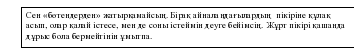 1-А. 2- Б. 3- А. 4- А. 5- ВСенің кемшіліктерің - күдік-күманшілдік, сенімсіздік, оқшауланушылық. Басқа нәсілге басқа діни сенімге, басқаның пікіріне жақтармай қарау. Бұл жағынан адамзат қаншама қателіктерді басынан өткізген. Қай жолда тұрғаныңды ой елегінен өткізгенің жөн.Жүргізуші: Қымбатты балалар! Бүгін біз достық туралы шынайы әңгіме өткіздік. Енді сендер достаса білу керектігін, оны үйренуге болатынын білдіңдер. Расул Ғамзатовтың мына өлеңіне құлақ түріңдер:Достарыңды сақтаңдарҚастық пенен достықтың бағасын біл,Бір – ақ сәтте бас тартуға асықпа.Әлсіздікке бой алғызып бір сәттік,Дос алдында батып қалма күнаға.Қателесер досың дағы адам ғой.Сөз ауыздан шығып кетер байқаусыз.Басын иіп, кешірім сұрап келгенде,Бетіне баспай, қателігін байқарсыз.Құдай үшін өтінерісм сендерденЖақсылықты аямаңдар достардан.Дос дегенің жолда жатар жан емес,Қайткенде де достарыңды сақтаңдар!